日本農芸化学会中四国支部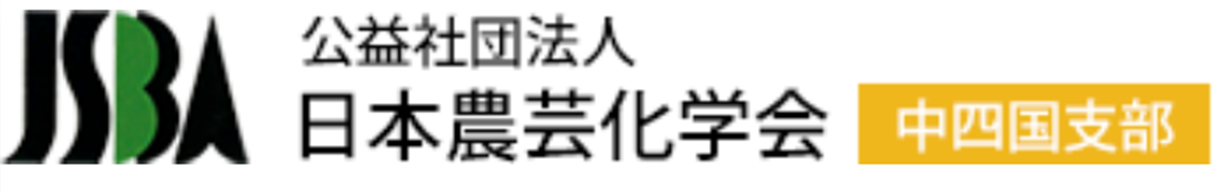 支部長　山内　聡　　　　　　　　　　　　　　　　　　　　　　　　　　　　　　　　 2023年6月23日日本農芸化学会中四国支部賛助企業としてのご寄付のお願い拝啓　時下ますますご清栄のこととお喜び申し上げます。平素は日本農芸化学会中四国支部の活動にご支援を賜り、誠にありがとうございます。日本農芸化学会の下部組織である日本農芸化学会中四国支部は、中四国地区での農芸化学分野の活発な交流と発展を目指して2001年に発足しました。2023年度も様々な支部行事（詳細情報を支部ホームページ（http://chushikoku.jsbba.or.jp/）にて公開）を計画しておりますので、是非賛助企業の皆様もご出席くださり、研究成果等に触れていただけましたら幸いに存じます。また、日本農芸化学会中四国支部では企業技術賞を設けております。詳細につきましては当支部ホームページよりご覧になられまして、お近くの農芸化学会員へお声掛けいただきご応募いただければと存じます。2023年6月3日に宇部フロンティア大学において日本農芸化学会中四国支部第65回講演会を開催致しました。講演会要旨集を同封させていただきます。また、今年度の賛助金につきましても、同封にてご案内を差し上げます。本支部のより一層の発展のために、貴社に中四国支部賛助企業としてご援助を賜りたく、依頼させていただきます。ご寄付は、別紙申込書に必要事項をご記入の上、支部事務局まで郵送またはメールにてお送りくださいますようお願い申し上げます。1口10,000円とし、２口以上でお申し込みいただければ幸いでございます。日本農芸化学会は2012年に公益社団法人となり、 企業の皆様からは賛助企業として寄付でのご協力をいただくようになりましたことを申し添えさせていただきます。 今後とも何卒ご高配を賜りますよう宜しくお願い申し上げます。敬具　　　　　　　支部事務局連絡先：　〒790-8566　愛媛県松山市樽味3-5-7愛媛大学大学院農学研究科内日本農芸化学会中四国支部事務局       　　　Tel 089-946-9846（支部長）9708（庶務幹事）9204（会計）E-mail: chushikoku@jsbba.or.jp寄付金に関しましてご不明な点がございましたら、支部事務局会計幹事 安部（abe.masato.si@ehime-u.ac.jp）までお尋ねください。寄附金の納入方法について日本農芸化学会中四国支部の趣旨にご賛同いただけます場合は、以下の方法でご寄付をお願いいたします。確認後、日本農芸化学会会長名の受領書を送付させていただきます。お手数ながら、ご寄付いただけます場合は、必ず別紙「寄附(賛助金)申込書」にご記入いただき、郵送、メール添付またはFAXにてお送り下さいますようお願い申しあげます。手数料のご負担も宜しくお願い致します。　公益社団法人日本農芸化学会は、「税額控除制度」における税額控除対象法人の認定を受けております。税制上の優遇措置につきましては、別紙をご覧ください。振り込み口座：三井住友銀行　白山支店（支店番号228）普通預金口座番号：　6880982口座名義：　公益社団法人日本農芸化学会中四国支部＊送金手数料は各金融機関でご確認くださいご不明な点がございましたら、支部事務局会計幹事（安部）までお尋ねください。法人税法上の優遇措置について　上述の賛助金は、公益社団法人日本農芸化学会の主たる目的である業務に関連する賛助金ですので、税法上の優遇措置が適用されます。すなわち、一般の寄附金とは別枠で、一定額を損金算入して法人税額を低減することができます。限度額は、その法人の資本金や所得の金額によって異なります。詳細については所管の税務者や税理士にお問い合わせください。（法人税法施行令第77条、第77条の2）年　　　月　　　日寄附(賛助金)申込書公益社団法人 日本農芸化学会　中四国支部支部長　山内　聡 殿ご住所　　　　　　　　　　　　　　　　貴社名　　　　　　　　　　　　　　　　代表者　　　　　　　　　　　　　　　　　公益社団法人日本農芸化学会 中四国支部の趣旨に賛同して、下記の寄附をいたしますので、よろしくお取り計らいください。記寄 附 金 額：　　　　　　　　　　 　　　円寄附予定日：　　　　年　　　　月　　　　日振　込　先：三井住友銀行 白山支店（支店番号228）　　　　　　普通預金　6880982　　　　　　公益社団法人日本農芸化学会中四国支部以上＊入金確認後1か月をめどに受領書を送付させていただきます。通信欄：請求書：　必要　　・　　　不要請求書が必要な場合は、請求先をお知らせください（企業名と異なる場合のみ）　賛助企業には中四国支部講演会の要旨集をお送り致します。貴社の本件担当者のお名前、ご所属、連絡先を以下に御記入下さい。お名前ご所属ご住所Tel　　　　　　　　　　　FAX　　　　　　　　　　　E-mail